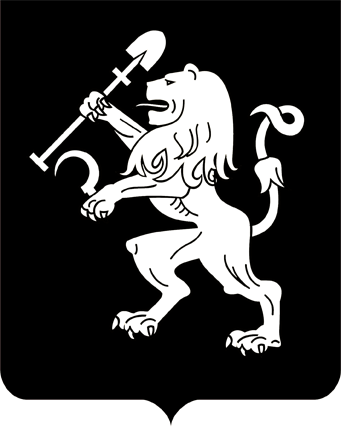 АДМИНИСТРАЦИЯ ГОРОДА КРАСНОЯРСКАРАСПОРЯЖЕНИЕОб утверждении Административного регламента осуществлениямуниципального земельного контроля на территории города КрасноярскаВ соответствии с Земельным кодексом Российской Федерации, Федеральными законами от 06.10.2003 № 131-ФЗ «Об общих принципах организации местного самоуправления в Российской Федерации»,               от 26.12.2008 № 294-ФЗ «О защите прав юридических лиц и индивидуальных предпринимателей при осуществлении государственного контроля (надзора) и муниципального контроля», Законом Красноярского края от 02.10.2008 № 7-2161 «Об административных правонарушениях», постановлением Правительства Красноярского края от 01.03.2016 № 86-п «Об установлении Порядка осуществления муниципального земельного контроля», руководствуясь статьями 41, 58, 59 Устава города Красноярска:1. Утвердить Административный регламент осуществления муниципального земельного контроля на территории города Красноярска согласно приложению.2. Признать утратившими силу:постановление администрации города от 04.04.2003 № 124 «О муниципальном контроле за использованием земель на территории города Красноярска»;постановление администрации города от 09.02.2004 № 84 «О внесении изменений в постановления администрации города от 29.08.95         № 805, от 29.09.99 № 649, от 04.04.2003 № 124»;постановление администрации города от 30.03.2011 № 105                  «О внесении изменений в постановление администрации города            от 04.04.2003 № 124»;распоряжение администрации города от 26.10.2012 № 210-р              «О внесении изменений в постановление администрации города                        от 04.04.2003 № 124».3. Настоящее распоряжение опубликовать в газете «Городские       новости» и разместить на официальном сайте администрации города. Глава города                                                                          Э.Ш. Акбулатов30.12.2016№ 381-р